Unit 13- Deserts and WindObjectives and VocabularyObjectives:Describe how running water affects desertsExplain the role of mechanical and chemical weathering in the desertExplain why flash floods occur in the desertLocate the Colorado Plateau, Basin and Range, and Sierra Nevada regions on a mapDefine alluvial fan and playa lakeDescribe and locate on a diagram desert features in the Southwestern United States located in the Colorado Plateau region including plateaus, mesas, butte, monocline, hogback, and cuestaDescribe and locate on a diagram desert features in the Southwestern United States located in the Basin and Range region including playa lake, faults, alluvial fans, bajada, and pediment.Describe two ways that wind can cause erosionExplain the process of deflationIdentify and differentiate types of landforms that are deposited by windsDescribe different types of sand dunes and identify types of sand dunes using a diagramIdentify the sand dune that can reach the greatest height. 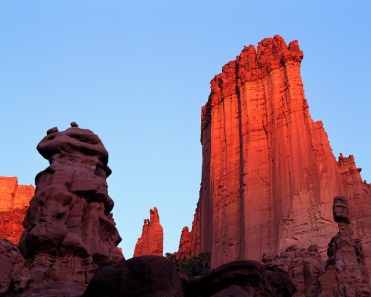 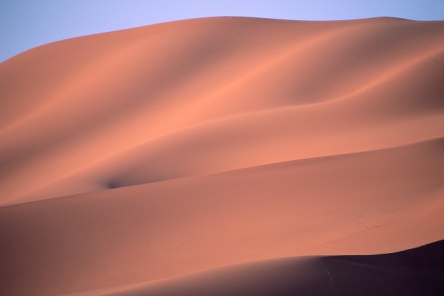 Vocabulary:Alluvial fanPlaya lakeMesaButteMonoclineHogbackCuestaFaultBajadaPedimentDeflationDesert pavementLoessSand duneBarchan duneTransverse duneBarchanoid dunesLongitudinal dunesParabolic dunesStar dunes